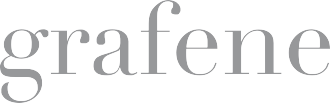 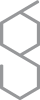 A TASTE OF LOSEHILL£90.00Wine flight £42.50Goat’s Cheese Tortellini, Jerusalem Artichoke, Brown ButterBruno Blondelet Pouilly-Fumé 2022 – Loir, France (70ml)—————————————————Duck Liver Parfait, Rosemary Brioche, Duck Ham, Onion Jam, TruffleCastel Pujol Folklore Tinto 2022 – Rivera, Uruguay (70ml)—————————————————Crab Tartlet, Crab Beignet, Apple, Dill, BisquePainted Wolf Viognier 2022 – Breedekloof, South Africa (70ml)—————————————————Fillet and Short Rib of Beef, Carrot, Stout Jus, Herb CrumbMiolo Lote 43 2018 – Vale dos Vinhedos, Brazil (70ml)—————————————————‘Rhubarb and Custard’Stella Bella Pink Muscat 2023 – Margaret River, Australia (35ml)—————————————————Dark Chocolate Baileys Petit Gâteau, Hazelnut, Banana and White Chocolate Ice Cream Alfieri Marsala Ambra Semisecco – Sicily, Italy (35ml)—————————————————Please make us aware of any dietary requirementsTeas and coffees are available from £3.25